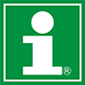 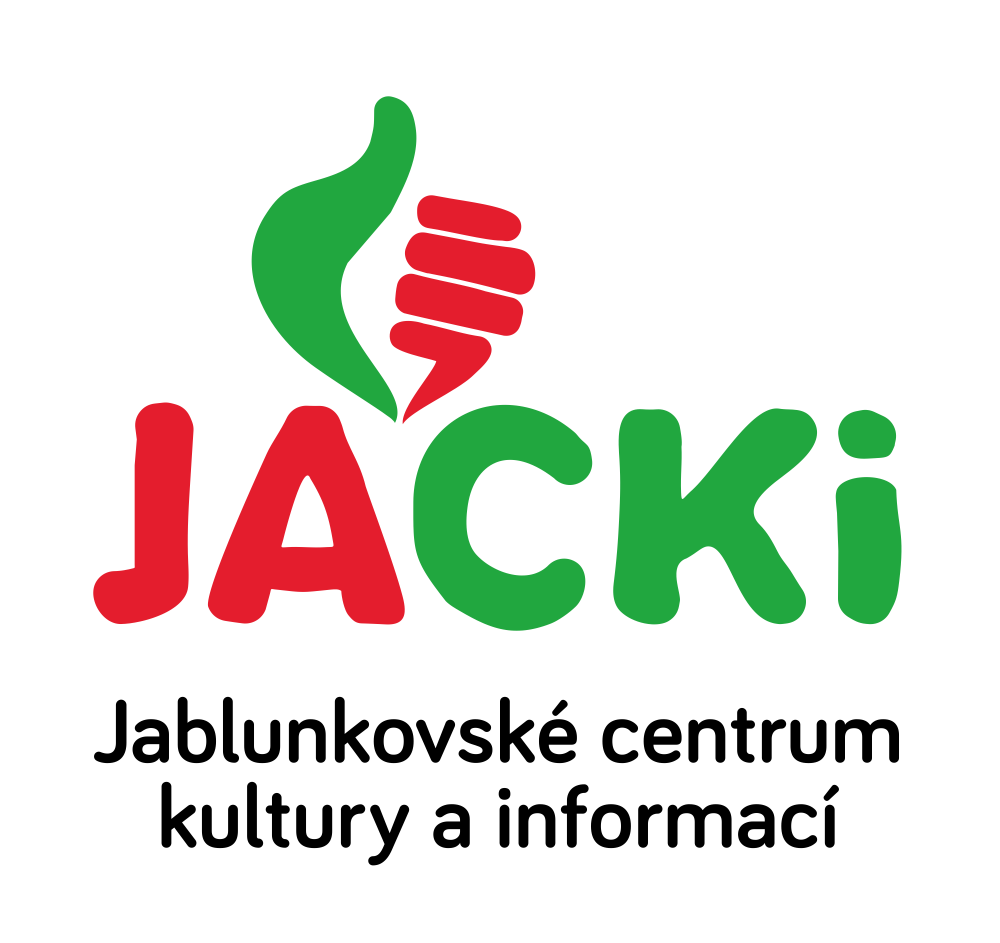 JABLUNKOVSKÉ CENTRUM KULTURY A INFORMACÍ, PŘÍSPĚVKOVÁ ORGANIZACEtel. 558 358 013, e-mail: akce@jablunkov.cz, info@jablunkov.czKULTURNÍ A SPORTOVNÍ AKCE NA JABLUNKOVSKU – LISTOPAD 2019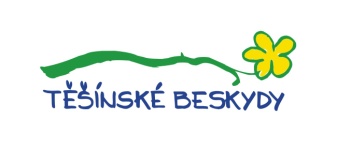 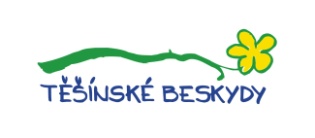 6. 11. – 31. 1. 2020Bystřice – MUZ-ICHolotropní umění v obrazech 
Jany VysoudilovéVernisáž 6. 11. v 17.30 hod.www.bystrice.cz 7. 11. 2019 
Jablunkov – Denní stacionář sv. JosefaTrénování paměti Pro klienty denního stacionáře.www.jackijablunkov.cz 8. 11. 2019 
Jablunkov – sál PZKOTaneční domy – FlamencoTaneční workshop pro širokou veřejnost. Začátek v 17.30 hod.www.jackijablunkov.cz 8. – 15. 11. 2019 
Mosty u Jablunkova – Hotel GrůňSvatomartinské hodywww.hotelgrun.cz9. 11. 2019 
Jablunkov – sál radnicePohádková sobota – Jak si Káča poradila s čertem – Divadlo KřesadloZačátek v 17 hod. Divadlo pro děti. 
Vstup zdarma.www.jackijablunkov.cz 9. 11. 2019
Dolní Lomná – Hotel Pod Akáty
Seminář o dřevěných technických stavbách v Karpatech
Začátek v 16 hod.www.koliba-os.cz 9. 11. 2019 
Písečná – KDPísečanský kobzol – Kulinářský festivalZačátek v 16 hod. www.obecpisecna.cz 10. 11. 2019 
Jablunkov – sál radniceKoncert Pavla DobešeZačátek v 17 hodin. Vstup zdarma.www.jackijablunkov.cz 11. 11. 2019 
Jablunkov – knihovnaMozkovna – trénování pamětiTrénování paměti pro veřejnost.Začátek v 15.30 hod. www.jackijablunkov.cz11. – 29. 11. 2019 
Jablunkov – JACKi, Mariánské nám. 1Výstava fotografií – Grupa Fotograficzna 
AF 13
Vernisáž výstavy 11. 11. v 17 hod.www.jackijablunkov.cz 13. 11. 2019 
Mosty u Jablunkova – místní knihovna 
Henryk Jasiczek – život a díloBeseda, začátek v 16.30 hod. http://naseknihovna.cz/mostyujablunkova/ 14. 11. 2019 
Jablunkov – JACKi, Mariánské nám. 1Tanzanie – Renata SzpyrcCestovatelská přednáška. Začátek v 17 hod.www.jackijablunkov.cz 14. 11. 2019 Jablunkov – Denní stacionář sv. JosefaTrénování paměti Pro klienty denního stacionáře.www.jackijablunkov.cz15. 11. 2019 
Vendryně – KD CzytelniaNa stojáka – Stand up comedyZačátek ve 20.00 hod.www.vendryne.cz 